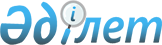 О проекте Закона Республики Казахстан "О Государственной премии мира и прогресса Первого Президента Республики Казахстан"Постановление Правительства Республики Казахстан от 2 апреля 2001 года N 432

      Правительство Республики Казахстан постановляет: 

      Внести на рассмотрение Мажилиса Парламента Республики Казахстан проект Закона Республики Казахстан "О Государственной премии мира и прогресса Первого Президента Республики Казахстан". 

 

     Премьер-Министр   Республики Казахстан

                                                             проект     

                         Закон Республики Казахстан 



 

                 О Государственной премии мира и прогресса 

                 Первого Президента Республики Казахстан 



 

      Настоящим Законом регулируются отношения, связанные с поощрением Президентом Республики Казахстан лиц, внесших особый вклад в развитие демократии и социального прогресса, за укрепление мира и дружбы между народами. 



 

                               Статья 1 



 

      1. Настоящим Законом в соответствии со статьей 2 Конституционного закона Республики Казахстан Z000083_ "О Первом Президенте Республики Казахстан", в ознаменование особых заслуг Первого Президента Республики Казахстан перед Отечеством, учреждается Государственная премия мира и прогресса Первого Президента Республики Казахстан (далее - Государственная премия). 

      2. Государственная премия присуждается ежегодно Президентом Республики Казахстан гражданам Республики Казахстан и иностранным гражданам: 

      за развитие демократии и социального прогресса; 

      за активную деятельность, направленную на укрепление мира и дружбы, взаимного доверия между народами, равенства и одинаковой безопасности в межгосударственных отношениях; 

      за особый вклад в утверждение общественного и межнационального согласия, укрепление единства многонационального народа Республики; 

      за глубокие публицистические произведения, формирующие уважение к культуре и историческим традициям народов Казахстана. 

      3. Государственная премия может быть присуждена отечественным, международным и иностранным организациям. 



 

                               Статья 2 



 

      1. Лицам, удостоенным Государственной премии, присваивается звание "Лауреат Государственной премии мира и прогресса Первого Президента Республики Казахстан", вручается диплом, нагрудный знак, удостоверение и денежные средства. 

      2. Государственная премия вручается в торжественной обстановке Президентом Республики Казахстан.                              Статья 3     Государственная премия может присуждаться одновременно нескольким соискателям, в этом случае ее денежная часть делится поровну между ними. Повторное присуждение Государственной премии не допускается.                              Статья 4     Правом выдвижения на соискание Государственной премии обладают:     Комитеты Сената и Мажилиса Парламента Республики Казахстан;     Правительство Республики Казахстан;     государственные органы, непосредственно подчиненные и подотчетные Президенту Республики Казахстан;      акимы областей, городов Алматы, Астаны;      отечественные, иностранные и международные организации. 



 

                                Статья 5 



 

      1. Положение о Государственной премии мира и прогресса Первого Президента Республики Казахстан, количество и размер премии, а также персональный состав комиссии по ее присуждению утверждаются Президентом Республики Казахстан по представлению Правительства Республики. 

      2. Описание Диплома лауреата Государственной премии мира и прогресса Первого Президента Республики Казахстан, нагрудного знака и удостоверения утверждаются Правительством Республики по согласованию с Президентом Республики Казахстан.                              Статья 6     Настоящий Закон вводится в действие с 1 января 2001 года.     Президент Республики Казахстан     (Специалисты: Мартина Н.А.,                   Цай Л.Г.)
					© 2012. РГП на ПХВ «Институт законодательства и правовой информации Республики Казахстан» Министерства юстиции Республики Казахстан
				